     SERVIÇO PÚBLICO FEDERAL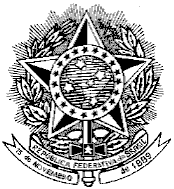 MINISTÉRIO DA EDUCAÇÃOSECRETARIA DE EDUCAÇÃO PROFISSIONAL E TECNOLÓGICAINSTITUTO FEDERAL DE EDUCAÇÃO, CIÊNCIA E TECNOLOGIA DE MATO GROSSOCOORDENAÇÃO DE EXTENSÃO CAMPUS SORRISOANEXO IITERMO DE CONVÊNIO DE ESTÁGIO (03 VIAS)Por este Instrumento Jurídico, celebrado entre as partes, de um lado o Instituto Federal de Educação, Ciência e Tecnologia de Mato Grosso, Campus Sorriso doravante denominada “Instituição de Ensino”, sediada a Av. dos Universitários, 799, Bairro Santa Clara, Sorriso, Mato Grosso, sob o CNPJ 10.784.782/0012-03, neste ato representada pelo Diretor Geral Claudir von Dentz nomeado pela Portaria nº 863, publicada no Diário Oficial da União de 19 de abril de 2017 e a Empresa ____________________________________ inscrita sob CNPJ ______________________ com sede a ______________________, neste ato representado por _________________________ CPF _____________________, resolvem celebrar este CONVÊNIO DE CONCESSÃO DE ESTÁGIO, nos termos da Lei nº 11.788 de 25 de setembro de 2008, mediante as seguintes cláusulas e condições.CLAÚSULA PRIMEIRA Este convênio tem por objetivo a viabilização e regularização de um sistema de cooperação recíproca entre as partes, dispondo sobre o estágio de estudantes, com a obrigatoriedade curricular que venha a complementar o processo de ensino-aprendizagem.CLAÚSULA SEGUNDA Entre as partes e o Aluno-Estagiário deverá ser celebrado um Termo de Compromisso onde constará a data do início, término, número de horas semanais e/ou mensais, seguro contra acidentes pessoais ocorridos no local do estágio constando nome da seguradora e número da apólice e demais condições, com interveniência obrigatória da Instituição de Ensino, nos termos da lei 11.788/2008.CLAÚSULA TERCEIRA O estágio não cria vinculo empregatício de qualquer natureza e o estagiário poderá receber bolsa ou qualquer outra forma de contraprestação que venha ser acordada.CLAÚSULA QUARTA A Empresa deverá locar o estagiário nas áreas sugeridas pela Escola com atividades correlatas à habilitação cursada pelo aluno, comprometendo-se a não lhe atribuir trabalhos insalubres ou com alto risco de acidentes.CLAÚSULA QUINTA A Empresa se comprometerá a avaliar o estágio, preencher, carimbar e assinar os documentos exigidos pela Escola e estabelecer o horário de estágio sem prejuízo das atividades discentes do estagiário, assim como, quando solicitado pela Instituição de Ensino prestar as informações sobre o desenvolvimento do estágio e da atividade do estagiário (a).CLAÚSULA SEXTA Compete a Instituição de Ensino estabelecer normas, complementares e instrumentos de avaliação dos estágios de seus educandos. CLAÚSULA SÉTIMA Compete a Instituição de Ensino analisar e discutir o plano de atividades desenvolvido pelo estagiário, visando a relação teoria/prática.CLAÚSULA OITAVA O presente Termo de Convênio de Estágio será de, no máximo de 12 (doze) meses, a partir da data de sua assinatura pelas partes, podendo ser renovado automaticamente por igual período até o limite de 24 (vinte e quatro) meses, salvo expressa manifestação contrária, que terá de ser apresentada até, no máximo, 30 (trinta) dias antes da data do término de previsto.CLAÚSULA NONA Fica eleito o Foro da Seção Judiciária de Sinop da Justiça Federal  para dirimir quaisquer dúvidas oriundas deste Termo de Convênio.Por estarem justas e concordes assinam três vias de igual teor.Sorriso, ___   de _________ de 2018____________________________________UNIDADE CONCEDENTE DE ESTÁGIO(ASSINATURA E CARIMBO)__________________________________________Coordenadoria de Extensão e Relações EmpresariasINSTITUTO FEDERAL DE EDUCAÇÃO, CIÊNCIA E TECNOLOGIA DE MATO GROSSO.Campus Sorriso(ASSINATURA E CARIMBO)TESTEMUNHAS1.________________________________NOMERG2.____________________________________NOMERG